Пословицы о танцах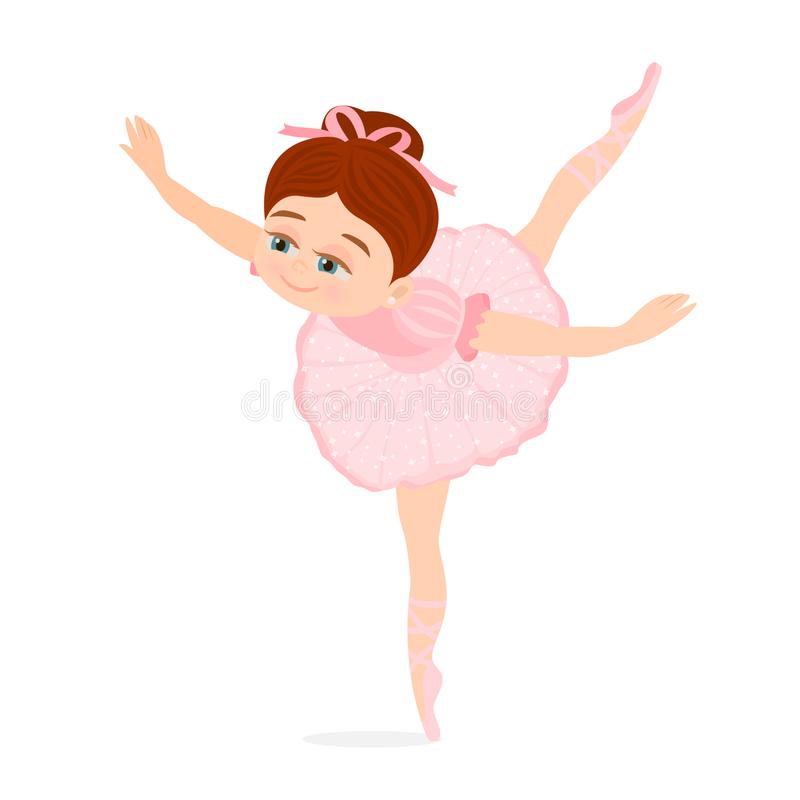 У свиньи всегда один танец.Были бы побрякунчики, будут и поплясунчики.Всякий спляшет, да не как скоморох.Были бы песни, будут и пляски.У наших ворот всегда хоровод.Кто умеет веселиться, тот и горя не боится.Танцевать – не поле пахать.Кто людей веселит, за того весь полк стоит.Все бы плясала, да ходить мочи не стало.Богатому воровать, а больному вприсядку плясать.Вовремя пашешь – веселей спляшешь.Голосом пляшет, а ногами поет.Доплясались, что без хлеба остались.Девка пляшет, сама себя красит.За дело не мы, за работу не мы; а поесть, поплясать — против нас не сыскатьЗаставить плясать под свою дудку.За денежки и черт пляшет.